 Római Katolikus Egyház , Jókai Egyházközség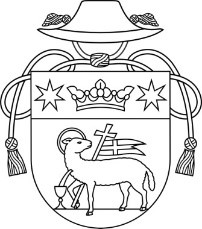  925 23 Jóka , Templom utca  693/14,      0908 057 008     Email:  farajelka@gmail.comSzentmisék rendje és plébániai hirdetésekSzeptember 25 – október 2.Minden hónap első csütörtökjén: 16.00-tól csendes szentségimádásPéntek: zsolozsmás szentmiseHIRDETÉSEK :• Köszönet mindazoknak, akik a mai vasárnapra kitakarították a templomot. Szorgalmukat és munkájukat a Jóisten jutalmazza meg!• Szeptember 11-től lehet jelentkezőlapot kérni a következő évi elsőáldozásra. Feltétele: gyermeke 3. osztályos tanuló legyen, látogassa a hittanórákat és meg legyen keresztelve!Érdeklődni a sekrestyében lehet! Leadási határidő: október 15.• 2023-as katolikus falinaptárak kaphatóak a sekrestyében, továbbá katolikus kalendárium!Vasárnap8.00Magyar nyelvű szentmiseVasárnap9.30Szlovák nyelvű szentmiseVasárnap11.00Magyar nyelvű szentmiseKedd, szerda,csütörtök, péntek17.30Rózsafüzér ájtatosság, gyóntatásKedd, szerda,csütörtök, péntek18.00Szentmise